        05.05.2020Elterninformation für den 10. Jahrgang und Jahrgang 9 (Abschlussschülerinnen und -schüler)Liebe Eltern und Erziehungsberechtigte der 10. Klassen sowie der Abschlussschülerinnen und -schüler der 9. Klassen,ich möchte Sie über den weiteren Verlauf dieses Schuljahres informieren.Seitens des Kultusministeriums hat es folgende Mitteilung gegeben:„Sowohl der umschichtige Unterricht von halben Klassen, als auch die zusätzlichen Hygienemaß-nahmen und Abstandsregeln sind für die Schulen eine zusätzliche Belastung. Wir haben uns da-her für unterschiedliche Bereiche angeschaut, wie damit umzugehen ist, wenn jetzt schrittweise wieder weitere Jahrgänge in die Schule zurückkehren. Ein Bereich, in dem wir für Entlastung sor-gen werden, sind die Abschlussjahrgänge. Wir haben entschieden, dass für den Abschlussjahrgang 10 in den Förder-, Haupt- und Realschulen, den zusammengefassten Haupt- und Realschulen sowie den Ober- und Gesamtschulen mit Bekanntgabe der Vornoten am Freitag, 05. Juni 2020, in Analogie des Verfahrens bei den Abiturprüfungen sowohl der Präsenzunterricht als auch das Lernen zu Hause enden soll. Diese Regelung soll auch für diejenigen Schülerinnen und Schüler des 9. Schuljahrganges Anwendung finden, die die Schule mit diesem Schuljahr verlassen. Die Schülerinnen und Schüler bekommen dadurch zusätzliche Zeit zur individuellen Vorbereitung auf die mündlichen Prüfungen, die Anzahl der in der Schule sich befindenden Personen wird reduziert und die Zahl der Lehrkräfte, die für den Unterricht der übrigen Jahrgänge zur Verfügung stehen, steigt. Es war uns dabei auch wichtig, Entlastung für diejenigen zu schaffen, die die Korrekturen vornehmen.“(Grant Hendrik Tonne, Niedersächsischer Kultusminister)D. h., dass für Ihre Kinder der Unterricht als auch das Lernen zu Hause nur noch bis zum 05.06.2020, Gruppe II (bzw. 04.06.2020, Gruppe I) stattfindet. Die Prüfungen in den mündlichen Prüfungsfächern sowie die zusätzlichen Prüfungen finden vom 15.06.2020 – 19.06.2020 statt. Die Prüfungstermine werden Ihren Kindern zeitgerecht mitgeteilt. Falls Ihr Kind an einer zusätzlichen Prüfung teilnehmen soll, müssen Sie einen kurzen formlosen Antrag bei der Schulleitung stellen. Halten Sie diesbezüglich bitte Rücksprache mit der Klassen- bzw. Fachlehrkraft.Die Anmeldung zur mündlichen Prüfung muss bis zum 29.05.2020 vorgenommen werden, danach erfolgt eine Zuordnung durch die Schule. Den Anmeldebogen haben Sie bereits erhalten. Es ist wichtig, dass Ihre Kinder Rücksprache mit den zuständigen Lehrkräften halten.Die Übergabe der Abschlusszeugnisse erfolgt am 03.07.2020 in der Schule. Die Abschlussfeier wird in diesem Jahr leider nur im kleinen Rahmen stattfinden, eine Einladung wird Ihnen zugehen.Bleiben Sie gesund!Für Rückfragen stehe ich Ihnen gerne zur Verfügung.(E-Mail: natascha.rogge@obs-bruvi.de)Mit freundlichen Grüßen____________________N. Rogge, Oberschulrektorin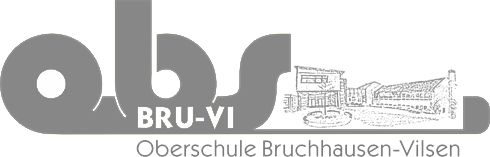 Offene GanztagsschuleAuf der Loge 5 27305 Bruchhausen-Vilsen Tel.: 04252/9090110 Fax: 04252/9090115Email: info-oberschule@obs-bruvi.dewww.obs-bruvi.de